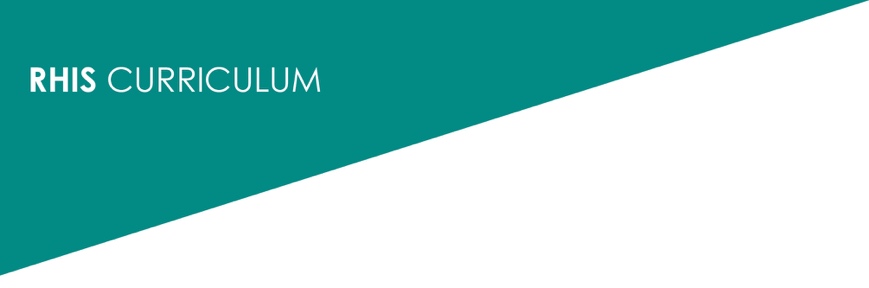 Data SetsExercise on Practicing Data Analysis, Step 1 (Part 2)Instructions for ParticipantsReview Handout 5.2.3: the “Global Reference List of Core Health Indicators” of the World Health Organization (WHO). This 136-page resource can also be viewed online at http://www.who.int/healthinfo/indicators/2015/en/.Select five indicators from WHO’s complete list, or from the examples extracted below. For each indicator:Specify the numerator.Specify the denominator.What is the data source for the numerator?What is the data source for the denominator?How can the indicator be interpreted?Standard Indicators for Regular Analysis and Presentation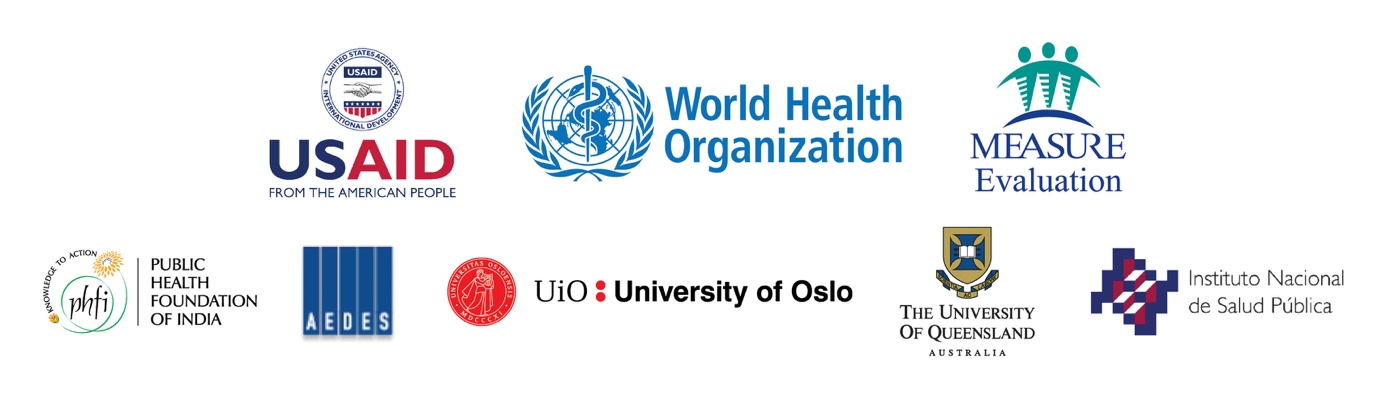 DomainGroupSub-groupSub-groupIndicator (s)Health status(Module 2)InpatientMortalityMortalityIncidence of inpatient death and case fatality rates for top causesHealth status(Module 2)InpatientMortalityMortalityInstitutional deaths as a proportion of total estimated deathsHealth status(Module 2)InpatientMorbidityMorbidityIncidence of the top diagnosesHealth status(Module 2)OutpatientMorbidityMorbidityIncidence of the top diagnosesHealth status(Module 2)SurveillancePriority diseasesPriority diseasesTB notification rateHealth status(Module 2)SurveillancePriority diseasesPriority diseasesNew cases of notifiable diseasesHealth service coverage(Module 3)Reproductive maternal and neonatal preventive health servicesAntenatal care (ANC)Antenatal care (ANC)ANC 1 & ANC 4Health service coverage(Module 3)Reproductive maternal and neonatal preventive health servicesMean ANC visits per clientMean ANC visits per clientHealth service coverage(Module 3)Reproductive maternal and neonatal preventive health servicesANC1 in early pregnancyANC1 in early pregnancyHealth service coverage(Module 3)Reproductive maternal and neonatal preventive health services1st and 2nd dose of intermittent presumptive treatment for malaria during pregnancy (IPT 1 & IPT2)1st and 2nd dose of intermittent presumptive treatment for malaria during pregnancy (IPT 1 & IPT2)Health service coverage(Module 3)Reproductive maternal and neonatal preventive health services2nd dose of tetanus toxoid vaccine (TT2)2nd dose of tetanus toxoid vaccine (TT2)Health service coverage(Module 3)Reproductive maternal and neonatal preventive health servicesDelivery careSkilled birth attendanceSkilled birth attendanceHealth service coverage(Module 3)Reproductive maternal and neonatal preventive health servicesDelivery careInstitutional deliveriesInstitutional deliveriesHealth service coverage(Module 3)Reproductive maternal and neonatal preventive health servicesCaesarian section (CS) rateHealth service coverage(Module 3)Reproductive maternal and neonatal preventive health servicesNeonatal careNeonatal carePost-natal care within 2 days of birthHealth service coverage(Module 3)Reproductive maternal and neonatal preventive health servicesFamily planningFamily planningCouple years of protection (CYP)Health service coverage(Module 3)Child preventive health servicesImmunizationImmunizationDTP1 & DTP3; Polio1 & Polio3;1st dose of measles-containing vaccine (MCV1)Health service coverage(Module 3)Child preventive health servicesImmunizationImmunizationDTP1 – DTP3 dropout rateHealth service coverage(Module 3)Child preventive health servicesMicro-nutrientsMicro-nutrientsVitamin A supplementationHealth service coverage(Module 3)Services for control of priority health problemsHIV/AIDSHIV/AIDSPregnant women receiving HIV counseling and testingHealth service coverage(Module 3)Services for control of priority health problemsHIV/AIDSHIV/AIDSPMTCT coverageHealth service coverage(Module 3)Services for control of priority health problemsHIV/AIDSHIV/AIDSART coverageHealth service coverage(Module 3)Services for control of priority health problemsHIV/AIDSHIV/AIDSART retention rateHealth service coverage(Module 3)Services for control of priority health problemsTuberculosisTuberculosisTB case detection rate Health service coverage(Module 3)Services for control of priority health problemsTuberculosisTuberculosisTB treatment successHealth service coverage(Module 3)Services for control of priority health problemsMalariaMalariaMalaria confirmation rate Health service coverage(Module 3)Services for control of priority health problemsCancerCancerCervical cancer screeningHealth service coverage(Module 3)Services for control of priority health problemsDisease surveillanceDisease surveillanceAFP rateHealth service coverage(Module 3)Services for control of priority health problemsDisease surveillanceDisease surveillanceMeasles confirmation rateHealth service coverage(Module 3)Services for control of priority health problemsDisease surveillanceDisease surveillanceCompleteness & timeliness of weekly surveillance reportingHealth system inputs and outputs (Module 3)InputsHealth infrastructureHealth infrastructureHealth facilities per 10,000 population, by type of facilityHealth system inputs and outputs (Module 3)InputsHuman resourcesHuman resourcesHealth professionals per 1,000 population, by type of workerHealth system inputs and outputs (Module 3)InputsSuppliesSupplies Stockouts of tracer drugsHealth system inputs and outputs (Module 3)OutputsOutpatientsOutpatientsOutpatient department (OPD) visits per capitaHealth system inputs and outputs (Module 3)OutputsInpatientsInpatientsAdmissions per 100 population